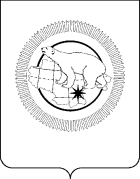 П Р И К А ЗВо исполнение пункта 1 Плана публичных мероприятий, проводимых в рамках Десятилетия детства («Проведение общенациональной информационной кампании по пропаганде ценностей семьи, ребёнка, ответственного родительства»), утверждённого приказом Министерства труда и социальной защиты Российской Федерации
от 9 октября 2018 года № 629,ПРИКАЗЫВАЮ:	1. Утвердить Положение о региональном туре Всероссийского конкурса журналистских работ «В фокусе – детство» (далее – региональный тур Конкурса), согласно приложению 1 к настоящему приказу.2. Утвердить состав регионального оргкомитета Всероссийского конкурса журналистских работ «В фокусе – детство» согласно приложению 2 к настоящему приказу.3. Управлению социальной поддержки населения Департамента социальной политики Чукотского автономного округа (Брянцевой Л.Н.) организовать:3.1. проведение в период с 1 мая 2020 года по 1 октября 2020 года на территории Чукотского автономного округа регионального тура Конкурса;3.2. информационное освещение проведения регионального тура Конкурса.4. Контроль за исполнением настоящего приказа оставляю за собой.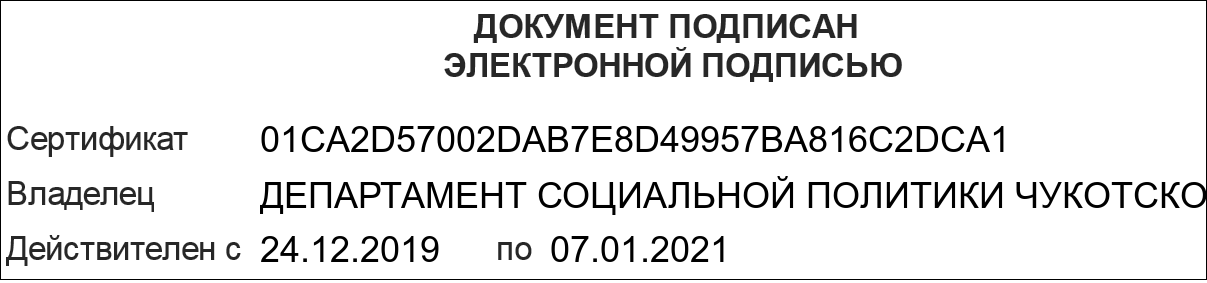 Приложение  1к приказу Департамента социальной политики Чукотского автономного округаот 14 апреля  2020 года № 357ПОЛОЖЕНИЕо региональном туре Всероссийского конкурса журналистских работ«В фокусе – детство»  1. Общие положения1.1. Настоящее положение определяет цели, задачи и порядок проведения
в 2020 году регионального тура Всероссийского конкурса журналистских работ «В фокусе – детство» (далее – региональный тур Конкурса).1.2. Региональный тур Конкурса проводится в соответствии с положением о проведении в 2020 году Всероссийского конкурса журналистских работ под девизом «В фокусе – детство», которое устанавливает порядок проведения конкурсного отбора журналистских материалов, посвященных решению проблем семейного и детского неблагополучия, социального сиротства; семейного устройства детей-сирот; социальной поддержки семей с детьми-инвалидами с целью их оптимальной интеграции в общество; социальной реабилитации детей, находящихся в конфликте с законом, и их семей; противодействия преступности среди несовершеннолетних; пропаганде ценностей ответственного родительства и неприятию жестокого обращения с детьми.1.3. В ходе конкурса оцениваются печатные и Интернет-публикации, телесюжеты, радиорепортажи и подкасты, созданные журналистами (далее – материалы) по тематике конкурса, размещенные в средствах массовой информации в период с 1 октября 2019 года по 1 сентября 2020 года. К участию в конкурсе также принимаются материалы, созданные студентами факультетов журналистики вузов и юными журналистами зарегистрированных СМИ - печатных изданий, Интернет-СМИ, теле- и радиокомпаний в возрасте 13-17 лет. Также принять участие в конкурсе могут блогеры – авторы материалов, размещенных в социальных медиа (YouTube-каналы и Instagram-блоги с аудиторией от 3000 подписчиков). 1.4. К участию в конкурсе принимаются только материалы, вышедшие в СМИ Чукотского автономного округа.2. Цели и задачи регионального тура Конкурса2.1. Цели:укрепление в обществе ценностей семьи, ребенка, ответственного родительства, формирование в общественном сознании позитивного отношения к детям и семьям в трудной жизненной ситуации; повышение уровня информированности российского общества о путях конструктивного решения проблем семейного и детского неблагополучия, в том числе через реализацию программ и проектов Фонда, поддержку лучших практик и успешного опыта работы с семьями и детьми;информационная поддержка мероприятий «Десятилетия детства»;информационная поддержка действий по реализации национального проекта «Демография».2.2. Задачи:стимулирование роста числа материалов, в которых актуальные проблемы семьи и детства освещаются в конструктивном ключе;увеличение количества материалов, показывающих, что приоритетом в работе с семьями с детьми, находящимися в трудной жизненной ситуации, должна являться помощь семье, направленная на сохранение кровной семьи для ребенка, а важным условием выхода из кризиса является активное участие родителей, их стремление мобилизовать внутренние ресурсы для решения проблем;поддержка журналистов, которые в своих работах:- анализируют восприятие в современном российском обществе проблемы детского и семейного неблагополучия, стремятся донести до широкой аудитории значимость доброжелательного отношения к детям и семьям с детьми, находящимся в трудной жизненной ситуации; - акцентируют внимание на примерах неравнодушия к судьбам детей-сирот, детей с особенностями развития, подростков, находящихся в конфликте с законом;активизация позиции СМИ по вопросам пропаганды семейных ценностей, ответственного родительства, трансляция лучшего опыта семейного воспитания, формирования позитивного образа многодетных семей, приемных семей и семей с детьми-инвалидами;привлечение внимания СМИ к передовым методикам и практикам помощи семьям с детьми, находящимся в трудной жизненной ситуации;освещение в СМИ деятельности Фонда по реализации программ и проектов, проведению мероприятий, конкурсов и акций, в том числе Общероссийского детского телефона доверия 8-800-2000-122, Всероссийской выставки-форума «Вместе – ради детей», Всероссийской акции «Добровольцы – детям», Всероссийского конкурса «Семья года», конкурса городов России «Города для детей. 2020», Всероссийского проекта «Многодетная Россия». 3. Номинации регионального тура КонкурсаРегиональный тур Конкурса проводится по следующим номинациям:Основные номинации:«Многодетная Россия»;«Дорогой безграничных возможностей»;«Работа над ошибками»;«Выйти в плюс».Специальные номинации:«Я – родитель» «10 лет доверия» «Жизнь замечательных семей»4. Участники  регионального тура Конкурса4.1. К участию в конкурсе принимаются материалы журналистов и блогеров, отвечающие следующим требованиям (Приложение 2):материалы должны быть размещены в федеральных или региональных СМИ и блогах в период с 1 октября 2019 г. по 1 сентября 2020 года. Факт размещения материала подтверждается сканом публикации с датой выхода (для печатных СМИ), эфирной справкой (ТВ и радио), скриншотом экрана (блоги).материалы должны быть созданы на русском языке;жанр материалов не регламентируется;содержание, форма и стилистика подачи материалов должны соответствовать критериям, указанным в пункте 8.7. Положения;объем печатного материала должен составлять не менее 4000 печатных знаков с пробелами;хронометраж видео - и аудиоматериалов не должен превышать 20 минут;видео- и аудиоматериалы при возможности сопровождаются текстовой расшифровкой сюжета;материалы, размещенные в СМИ и блогах на правах рекламы или предлагающие сбор средств, к участию в конкурсе не допускаются.4.2. Один автор (журналист, блогер) может представить не более одного материала в каждой из номинаций;4.3. Предоставляемые на конкурс материалы не рецензируются, не оплачиваются и не возвращаются;4.4. Организатор конкурса имеет право на публикацию, а также иное распространение и тиражирование материалов, поступивших на конкурс в ходе федерального тура, а также по итогам региональных туров, в том числе размещение в сети Интернет, без выплаты вознаграждения, с обязательной ссылкой на авторство и принадлежность к СМИ.5. Критерии отбора конкурсантов для участия в региональном туреКонкурса по номинациям5.1. В конкурсе могут принимать участие материалы, соответствующие следующим основным номинациям:1) «Многодетная Россия» - материалы, посвященные роли семьи, в том числе многодетной и приемной; укреплению семейных традиций; успешным практикам помощи семьям и детям; семейному устройству детей-сирот и успешному опыту приемных семей, сумевших преодолеть сложности в адаптации и социализации приемных детей.2) «Дорогой безграничных возможностей» - материалы об успешной социальной адаптации детей с особенностями развития и здоровья, а также помощи семьям, воспитывающим таких детей; истории улучшения качества жизни детей с ограниченными возможностями здоровья.3) «Работа над ошибками» - материалы об интеграции в общество «трудных» детей и подростков, несовершеннолетних, вступивших в конфликт с законом; материалы о работе служб примирения (медиации), развитии наставничества в отношении подростков, находящихся в конфликте с законом, добровольческих инициативах, направленных на профилактику преступности несовершеннолетних. 4) «Выйти в плюс» - материалы, освещающие практики поддержки семей с детьми с низким уровнем доходов в целях достижения ими уровня самообеспечения (в т.ч. с заключением социального контракта); материалы об эффективных технологиях оказания помощи малообеспеченным семьям; материалы о родителях, которые добились успеха после рождения детей, организовали собственный бизнес или создали НКО.5.2. Помимо основных конкурсных номинаций оргкомитет конкурса учреждает специальные номинации:1) «Я – родитель» - материалы, посвященные ответственному родительству и отказу от жестокого обращения с детьми; советы и лайфхаки для родителей о воспитании детей разного возраста, психологических проблемах, с которыми сталкиваются родители и дети; материалы, помогающие построить гармоничные детско-родительские отношения, конструктивно разрешать конфликтные ситуаций без криков и наказаний, наносящих ущерб психике ребенка.2) «10 лет доверия» - материалы, посвященные работе Общероссийского детского телефона доверия для детей, подростков и их родителей 8-800-2000-122 и его вкладу в решение актуальных проблем – детско-родительские конфликты, подростковые суициды, буллинг и кибербуллинг и др. В 2020 году отмечается 10 лет с начала работы детского телефона доверия. 3) «Жизнь замечательных семей» - материалы, освещающие проведение Всероссийского конкурса «Семья года» в 2019 и 2020 году на региональном и федеральном этапе. Материалы о семьях-участниках и победителях конкурса.5.3. Дополнительные баллы при оценке получают работы, использующие информацию о реализации программ и проектов, проведении мероприятий, конкурсов, акций Фонда поддержки детей, находящихся в трудной жизненной ситуации, в Чукотском автономном округе.6. Организационная структура регионального тура Конкурса6.1. Организатором регионального тура Конкурса является Департамент социальной политики Чукотского автономного округа (далее – Департамент).6.2. Общее руководство проведением регионального тура Конкурса осуществляет рабочая группа по проведению регионального тура Конкурса, избираемая из состава Координационного Совета по социальной поддержке отдельных категорий граждан Чукотского автономного округа при Губернаторе Чукотского автономного округа.6.3. Организационное сопровождение регионального тура Конкурса осуществляет Департамент.7. Сроки проведения  регионального тура КонкурсаНа территории Чукотского автономного округа региональный тур Конкурса проводится в три этапа:1 этап – сбор заявок участников регионального тура Конкурса (приложение 1) с приложением текста публикации, макета опубликованного материала, видеофайла или аудиофайла в филиалах Государственного бюджетного учреждения «Чукотский окружной комплексный Центр социального обслуживания населения» (с 1 мая по 1 сентября 2020 года);2 этап – направление заявок участников регионального тура Конкурса с приложением  текста публикации, макета опубликованного материала, видеофайла или аудиофайла в Департамент (с 1 по 15 сентября 2020 года);3 этап – отбор лучших материалов (среди печатных публикаций, интернет-публикаций, телевизионных сюжетов и радиосюжетов) в каждой из основных и специальных конкурсных номинаций, направление в Организационный комитет Всероссийского конкурса журналистских работ «В фокусе - детство» (далее –  Оргкомитет Всероссийского конкурса) информации об итогах регионального тура Конкурса, составе его участников, а также победителях (не позднее 5 октября
2020 года).8. Порядок проведения регионального тура Конкурса8.1. Рабочая группа по проведению регионального тура Конкурса осуществляет функции Регионального организационного комитета (далее – Региональный оргкомитет).8.2. Региональный оргкомитет:– информирует заинтересованных лиц о месте и порядке проведения конкурсного отбора;– осуществляет прием заявок;– организует конкурсный отбор победителей по номинациям;– подводит итоги проведения регионального тура Конкурса;– направляет в срок не позднее 5 октября 2020 года в Оргкомитет Всероссийского конкурса (kcj_fond@mail.ru) информацию об итогах регионального тура Конкурса, составе его участников, а также победителях для награждения по номинациям (по одному победителю в каждой номинации) с указанием в теме письма «Конкурс «В фокусе – детство».8.3. Отбора журналистских работ региональный оргкомитет определяет, руководствуясь требованиями, указанными в пункте 4.1. и критериями, указанными в пункте 8.7. настоящего раздела.8.4. Региональный оргкомитет оставляет за собой право не допустить работу, в случае ее несоответствия требованиям конкурса:работу, не соответствующую тематике конкурса или номинации; работу, выход которой в СМИ и блогах не подтвержден или дата выхода не соответствует условиям конкурса;работу, созданную на национальном языке; работу, не соответствующую требуемому объему материалов (менее 4000 тыс. знаков и более 20 минут); работу, размещенную на правах рекламы;работу, автор которой не оставил контактных данных.8.5. Региональный оргкомитет рассматривает материалы, поступившие на конкурс, в соответствии с номинациями, указанными в пункте 5.1. и 5.2. настоящего Положения.8.6. Члены Регионального оргкомитета выставляют каждому материалу оценки от 1 до 10 баллов с учетом критериев, указанных в пункте 7.5. Положения.8.7. При оценке конкурсных работ учитываются следующие критерии:- актуальность материала, соответствие заявленной номинации;- информационная насыщенность материала, глубина освещения темы;- стиль изложения и профессионализм подачи материала, сила воздействия на аудиторию;- объективность подачи информации;- конструктивный подход к затронутой проблеме, эффективность предлагаемых решений.Региональный оргкомитет отбирает любое количество лучших материалов (среди печатных публикаций, интернет-публикаций, теле- и радиосюжетов, подкастов и публикаций в блогах) в каждой из основных и специальных конкурсных номинаций. Отдельно в каждой из основных и специальных конкурсных номинаций отбираются лучшие материалы юных журналистов и студентов.Региональный оргкомитет имеет право отметить материалы, не вошедшие в число лучших, в основных и специальных номинациях. Авторы таких материалов награждаются благодарственными письмами. Региональный оргкомитет имеет право не утверждать лучший материал в любой из основных и специальных номинаций. До 5 октября 2020 года Региональный оргкомитет направляет в адрес Оргкомитета Всероссийского конкурса (kcj_fond@mail.ru) информацию об итогах регионального тура Конкурса, составе его участников, а также победителях. Информация о победителях сопровождается электронным пакетом документов (Приложения 1, 2).Приложение 1к Положению о региональном туреВсероссийского конкурсжурналистских работ«В фокусе − детство»Заявка на участиев конкурсе журналистских работ «В ФОКУСЕ – ДЕТСТВО»Фонда поддержки детей, находящихся в трудной жизненной ситуацииПриложение 2к Положению о региональном туреВсероссийского конкурсжурналистских работ«В фокусе − детство»Требования к оформлению пакета документовдля участия в конкурсеДокументы подаются в электронном виде. Пакет документов должен содержать:•	Заполненную надлежащим образом заявку претендента (для юного корреспондента – заявку от его имени) на участие в конкурсе, к которой прилагаются:•	Для печатных публикаций:- Текст статьи в формате Word, шрифт Times New Roman, кегель 14, межстрочный интервал 1,0; - Отсканированный вариант опубликованного материала в формате PDF, где видно название СМИ и дату.•	Для Интернет-публикаций:- Текст статьи в формате Word (шрифт Times New Roman, кегель 14, межстрочный интервал 1,0) с обязательной активной ссылкой на Интернет-ресурс, разместивший материал; •	Для Instagram-блогов и YouTube-каналов:- Обязательная активная ссылка на размещенный материал;- Скриншот экрана с датой выхода;•	Для телевизионных работ:- Видеофайл не более 20 Мб в формате avi или mp4, продолжительность – не более 20 минут или ссылка на файл в облачном сервисе (Облако Mail.Ru, Яндекс.Диск, Google Диск);- Отсканированная эфирная справка о выходе сюжета в формате PDF;- Текстовая расшифровка сюжета формате Word (при возможности);•	Для материалов, вышедших в радиоэфире, и подкастов:- Аудиофайл в формате mp3, продолжительность – не более 20 минут, или ссылка;- Отсканированная эфирная справка о выходе сюжета в формате PDF (радио), либо скриншот экрана (подкасты);- Текстовая расшифровка сюжета формате Word (при возможности).В названиях перечисленных документов должны быть указаны: фамилия и имя автора, название материала.4. Указанные документы должны быть собраны в одну папку, которую необходимо озаглавить по схеме: Фамилия имя автора название материала (через пробел)ОБРАЗЕЦ: Иванова Мария Чужих детей не бываетДля пересылки по электронной почте сформированную и озаглавленную указанным образом папку необходимо сжать, создав архив ZIP или RAR.Приложение 3к Положению о региональном туреВсероссийского конкурсжурналистских работ«В фокусе − детство»                                             Председателю правления
Фонда поддержки детей, находящихся
в трудной жизненной ситуации
М.В. Гордеевой                                   От кого: _______________________________                                   ________________________________________                                             (Ф.И.О. гражданина)Согласиена обработку персональных данныхЯ, _______________________________________________________________________,(фамилия, имя, отчество)проживающий(ая) по адресу: ________________________________________________паспорт серия __________ № ______________ выдан «__» __________ ____ г. даюсогласие  Фонду поддержки детей, находящихся в трудной жизненной ситуации, на обработку информации, составляющей мои персональные данные (данные паспорта, адреса проживания, реквизитов документа, прочие сведения) в целях организации участия в конкурсе журналистских работ.Настоящее согласие предоставляется на осуществление любых действий в отношении моих персональных данных, которые необходимы или желаемы для достижения указанной выше цели, включая (без ограничения) сбор, систематизацию, накопление, хранение, уточнение (обновление, изменение), использование, распространение (в том числе передачу третьим лицам - в соответствии с действующим законодательством), обезличивание, блокирование, а также осуществление любых иных действий с персональными данными, предусмотренных Федеральным законом РФ от 27.07.2006 г. № 152-ФЗ «О персональных данных».Фонд поддержки детей, находящихся в трудной жизненной ситуации гарантирует, что обработка персональных данных осуществляется в соответствии с действующим законодательством Российской Федерации.Я проинформирован(а), что персональные данные обрабатываются неавтоматизированным и автоматизированным способами обработки.Согласие действует в течение 3 лет.Я подтверждаю, что, давая согласие на обработку персональных данных, я действую своей волей и в своих интересах.Дата _______________                    Подпись ___________________________Приложение 2к приказу Департамента социальной политикиЧукотского автономного округаот 14 апреля  2020 года № 357СОСТАВрегионального оргкомитета Всероссийского конкурса журналистских работ«В фокусе – детство»ДЕПАРТАМЕНТ  СОЦИАЛЬНОЙ  ПОЛИТИКИ  ЧУКОТСКОГО  АВТОНОМНОГО  ОКРУГАот 14 апреля 2020 года№357г. АнадырьО проведении регионального тура Всероссийского конкурса журналистских работ «В фокусе – детство» в 2020 годуНоминацияСубъект Российской Федерации Название СМИ (блога)Название материалаТематика материала (проблема, которая освещается  в материале) Дата выхода материалаХронометраж (для видео-и аудиоматериала)Сведения об авторе:ФИО по паспорту (свидетельству о рождении);Псевдоним (если есть)Краткая биография автора – в свободной форме, с указанием места работы (если редакция или телеканал не является основным местом работы); для юных корреспондентов и студентов – с указанием возраста и места учебыКоординаты для связи с автором (почтовый адрес, контактный телефон, e-mail)Сведения о СМИ:Данные о регистрации СМИ (ссылка на № или копия свидетельства о регистрации СМИ) Тираж издания и территория распространения (для печатных СМИ), территория охвата вещания (для ТВ, радио), количество ежедневных посещений (для интернет-изданий), количество подписчиков (для блогов)Адрес (с индексом) и телефон редакции (с кодом города)ФИО главного редактораПриложение к заявке текст публикации в формате *.doc, *.docx макет опубликованного материала в формате *.pdfвидеофайл в формате *.avi, *mp4 (не более 20 МБ), либо ссылка на файл в облачном сервисе (Облако Mail.Ru, Яндекс.Диск, Google Диск)аудиофайл в формате *.mp3Участие в онлайн-вебинарах Фонда для региональных журналистов (да/нет, год участия)Участие в предыдущих конкурсах журналистских работ «В фокусе - детство» (да/нет, год участия, участник/ победитель)Председатель оргкомитета:Председатель оргкомитета:Председатель оргкомитета:ГорностаеваТатьяна Александровна–Начальник Департамента социальной политики Чукотского автономного округа;Заместитель председателя оргкомитета:Заместитель председателя оргкомитета:Заместитель председателя оргкомитета:ЧернявскаяТатьяна Владимировна–Начальник отдела информационной политики Аппарата Губернатора и Правительства Чукотского автономного округа;Секретарь оргкомитета:Секретарь оргкомитета:Секретарь оргкомитета:АракелянцЭдуард Рудольфович–Президент Регионального Чукотского Общественного Фонда «Полюс Надежды»;БрянцеваЛюбовь Николаевна–Начальник Управления социальной поддержки населения Департамента социальной политики Чукотского автономного округа;Вакарик Алёна Вячеславовна–Руководитель регионального исполнительного комитета Регионального отделения Общероссийского общественного движения «Народный фронт 
«За Россию» в Чукотском автономном округе;Жукова Анастасия Геннадьевна–Уполномоченный по правам человека в Чукотском автономном округе;Смирнов Денис Алексеевич–Советник-эксперт отдела информационной политики Аппарата Губернатора и Правительства Чукотского автономного округа;СеменоваАнастасия Николаевна–Советник-эксперт отдела информационной политики Аппарата Губернатора и Правительства Чукотского автономного округа;Степченков Михаил Викторович–Начальник отдела поддержки общественных организаций Управления культуры и поддержки общественных организаций Департамента образования, культуры и спорта Чукотского автономного округа;КаргинаМария Сергеевна–Начальник отдела опеки и попечительства Управления социальной поддержки населения Департамента социальной политики Чукотского автономного округа